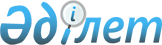 О признании утратившими силу некоторых решений Жанибекского районного маслихатаРешение Жанибекского районного маслихата Западно-Казахстанской области от 5 сентября 2023 года № 10-10. Зарегистрирован в Департаменте юстиции Западно-Казахстанской области 8 сентября 2023 года № 7239-07
      В соответствии со статьей 27 Закона Республики Казахстан "О правовых актах" Жанибекский районный маслихат РЕШИЛ:
      1. Признать утратившими силу некоторые решения Жанибекского районного маслихата согласно приложению к настоящему решению.
      2. Настоящее решение вводится в действие по истечении десяти календарных дней после дня его первого официального опубликования.
      1. Решение Жанибекского районного маслихата от 6 сентября 2006 года № 28-3 на государственном языке, на русском языке не принималось;
      2. Решение Жанибекского районного маслихата от 16 февраля 2009 года № 14-7 на государственном языке, на русском языке не принималось;
      3. Решение Жанибекского районного маслихата от 9 февраля 2021 года № 3-1 "Об утверждении Правил оказания социальной помощи, установления размеров и определения перечня отдельных категорий нуждающихся граждан Жанибекского района" (зарегистрировано в Реестре государственной регистрации нормативных правовых актов № 6824);
      4. Решение Жанибекского районного маслихата от 29 апреля 2022 года № 17-11 "О внесении изменения в решение маслихата Жанибекского района Западно-Казахстанской области от 9 февраля 2021 года № 3-1 "Об утверждении Правил оказания социальной помощи, установления размеров и определения перечня отдельных категорий нуждающихся граждан Жанибекского района" (зарегистрировано в Реестре государственной регистрации нормативных правовых актов № 27904);
      5. Решение Жанибекского районного маслихата от 22 декабря 2022 года № 26-11 "О внесении изменения в решение маслихата Жанибекского района от 9 февраля 2021 года № 3-1 "Об утверждении Правил оказания социальной помощи, установления размеров и определения перечня отдельных категорий нуждающихся граждан Жанибекского района" (зарегистрировано в Реестре государственной регистрации нормативных правовых актов № 31401);
      6. Решение Жанибекского районного маслихата от 2 июня 2023 года № 6-1 "О внесении изменений в решение Жанибекского районного маслихата от 9 февраля 2021 года № 3-1 "Об утверждении Правил оказания социальной помощи, установления размеров и определения перечня отдельных категорий нуждающихся граждан Жанибекского района" (зарегистрировано в Реестре государственной регистрации нормативных правовых актов № 7186-07).
      7. Решение Жанибекского районного маслихата от 11 марта 2014 года № 22-1 "Об утверждении Правил о порядке проведения раздельных сходов местного сообщества и определения количества представителей жителей села, улицы, многоквартирного жилого дома для участия в сходе местного сообщества на территории Жанибекского района" (зарегистрировано в Реестре государственной регистрации нормативных правовых актов № 3458).
					© 2012. РГП на ПХВ «Институт законодательства и правовой информации Республики Казахстан» Министерства юстиции Республики Казахстан
				
      Председатель маслихата

Т. Кадимов
Приложение к решению
от 5 сентября 2023 года № 10-10